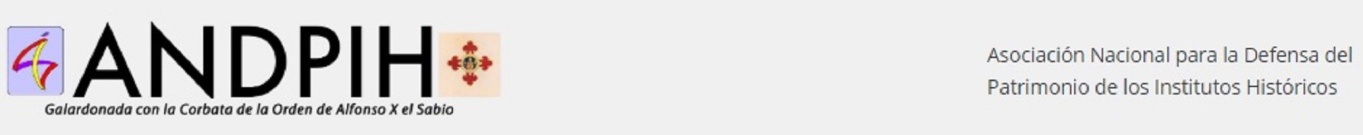          Ficha inscripción ANDPIH(Solo nuevos socios o cambio de datos)Adjuntar a esta inscripción el documento del justificante del ingreso.La inscripción deberá ser complementada con el ingreso de 50 euros anuales para las personas físicas y 100 para las jurídicas en la C/C de la Asociación: 0049 5539 07 2416100365 del Banco Santander Central HispanoIBAN: ES54 0049 5539 07 24 1610 0365Titular de la cuenta: Asociación Nacional para la Defensa del Patrimonio de los Institutos Históricos. POR FAVOR, el ingreso debe hacerse a nombre del titular de la ficha (el nuevo socio)Nombre (persona física o jurídica)D.N.I. o N.I.F.: Fecha de nacimiento:  Dirección postal:   Teléfono personal:   Correo electrónico personal:   Centro/Institución donde desempeña su actividad (en caso de ser persona física)  Teléfono, dirección y web de dicho centro  Para personas físicas, especialidad docente (Física y Química, Historia, etcétera)Firma del nuevo socio.